INDICAÇÃO Nº 2092/2019Indica ao Poder Executivo Municipal estudos para que guardas municipais possam ter posto fixo no Rodoterminal Metropolitano (rodoviária), neste município.Excelentíssimo Senhor Prefeito Municipal,                       Nos termos do Art. 108 do Regimento Interno desta Casa de Leis, dirijo-me a Vossa Excelência para sugerir que, por intermédio do Setor competente, seja realizado estudo para que guardas municipais possam ter posto fixo no Rodoterminal Metropolitano (rodoviária), neste município.Justificativa:Em nossas caminhadas pela cidade, temos sido cobrados sobre a falta de segurança no rodoterminal da nossa cidade. Munícipes questionam que a rodoviária após as 18 horas é completamente vazia, trabalhadores ou alunos que chegam após as 22 horas reclamam também da falta de segurança no local. “Sempre buscamos nossas filhas e não vemos policiamento no local, mas tem uma guarita lá que poderia ser usada pelos guarda”, disse uma munícipe.Plenário “Dr. Tancredo Neves”, em 06 de junho de 2019.Celso Ávila-vereador-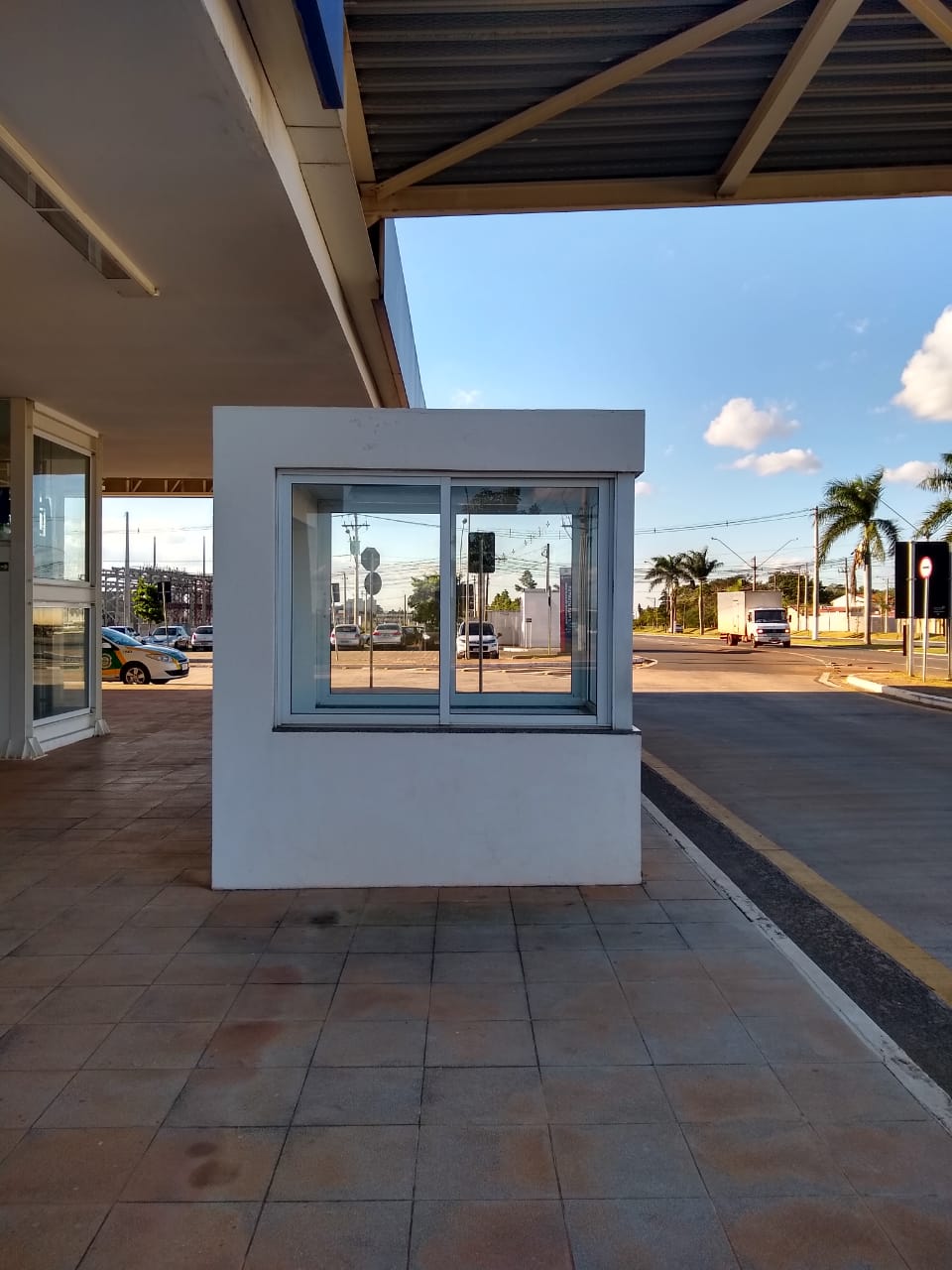 